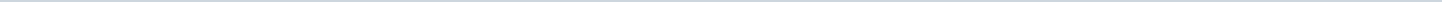 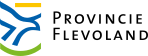 Provincie FlevolandAangemaakt op:Provincie Flevoland29-03-2024 12:07Amendementen6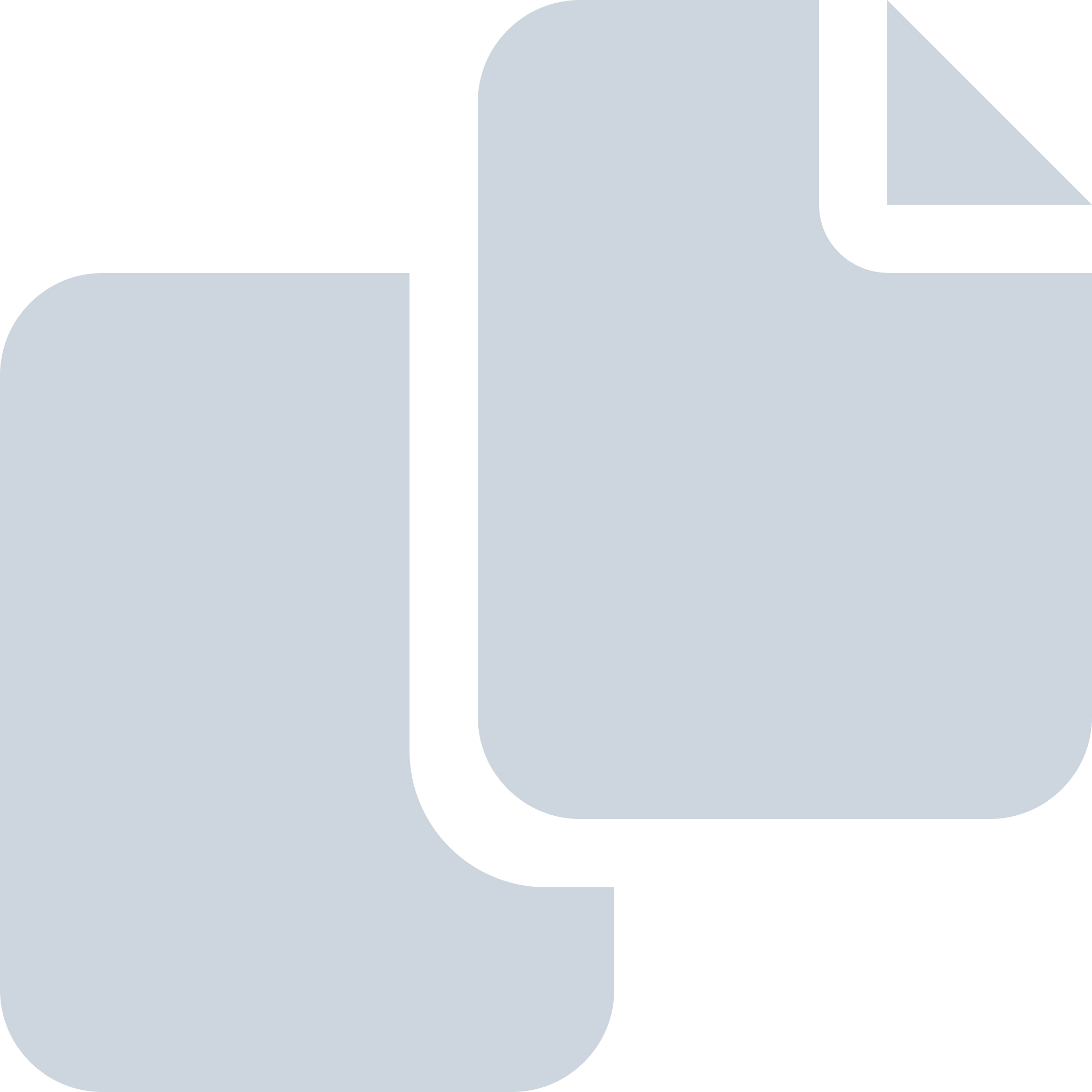 Periode: oktober 2016#Naam van documentPub. datumInfo1.Amendement F (ingetrokken) - PvdD - Geldigheidsduur faunabeheerplan26-10-2016PDF,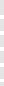 1,88 MB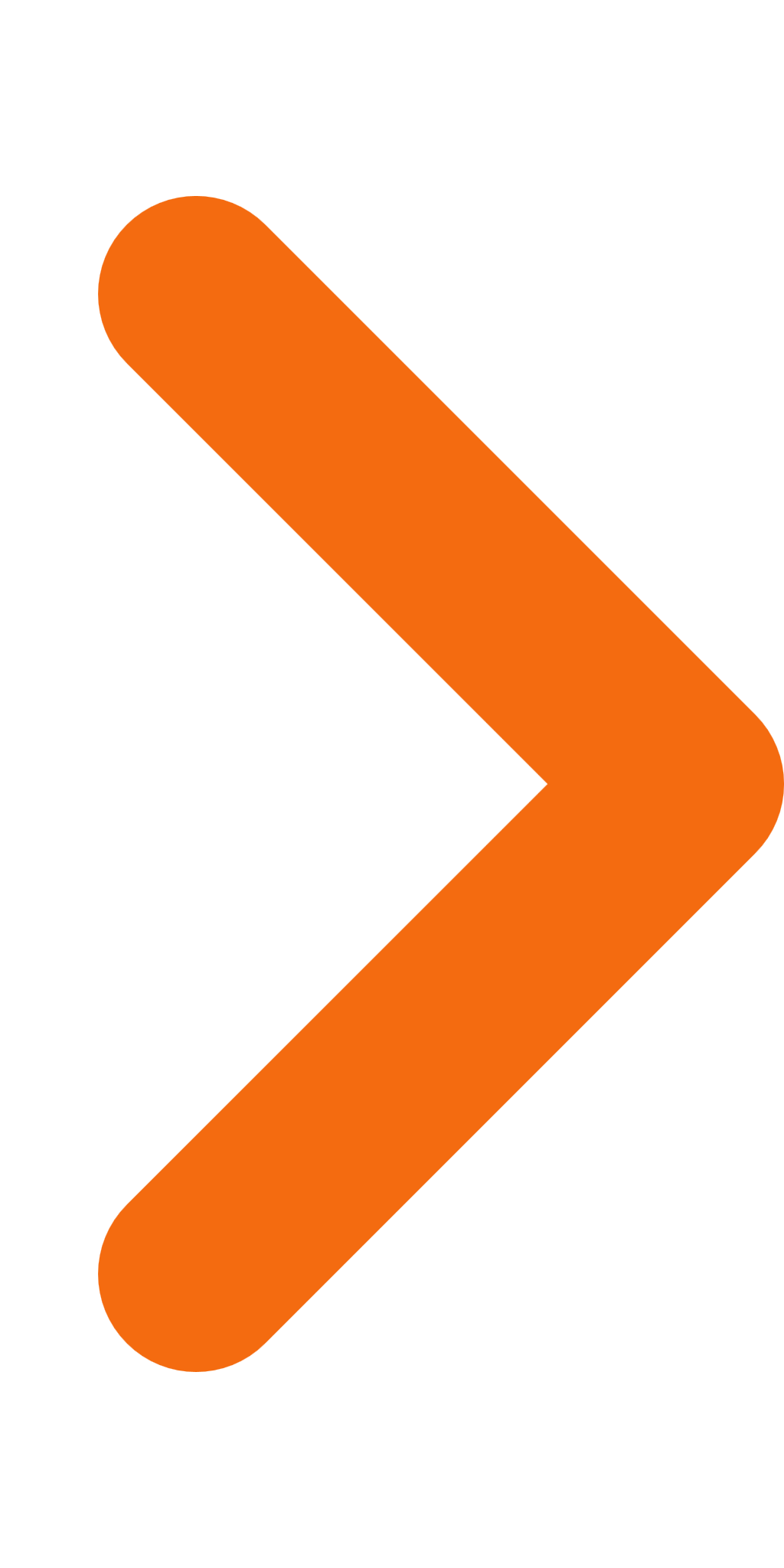 2.Amendement E (ingetrokken) - PvdD - Beschrijving maatregelen FBP bij negatieve beinvloeding wildstand voor jacht26-10-2016PDF,1,99 MB3.Amendement D (ingetrokken) - PvdD - Afwegingskader redelijke wildstand voor de jacht26-10-2016PDF,2,01 MB4.Amendement C (ingetrokken) - PvdD - Onderbouwing effect preventieve middelen in FBP26-10-2016PDF,1,96 MB5.Amendement B (ingetrokken) - PvdD - Evenwichtige samenstelling bestuur Faunabeheereenheid26-10-2016PDF,1,93 MB6.Amendement A (ingetrokken) - PvdD - Vangen van amfibieen onder voorwaarden26-10-2016PDF,2,00 MB